8.05.2020          Тема: Свойства прямоугольника Вспоминаем устно:Что такое прямоугольник?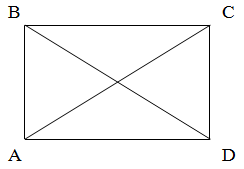 	- Как  называется эта фигура?	- Что можно сказать о сторонах ВС и AD?	- Что можно сказать о сторонах АВ и СD?	- Как называются  отрезки АС и ВD? Какое свойство они имеют?	Работаем по учебнику. Стр. 117 № 3 письменно   в тетрадь.Д.З. Стр. 119 №12 письменно в тетрадь.